ÚvodÚčel dokumentuTento dokument představuje technickou specifikaci (dále jen RSD; Requirements Specification Document) obsahující technické požadavky a omezující podmínky na požadované dílo v rámci projektu ELI. Tato technická specifikace (RSD) také plní roli nadřazeného dokumentu pro dílčí projektové dokumentace uvedené v referenčních dokumentech v Referenčním adresáři RD-01, které je třeba řešit na nižší úrovni projektového návrhu (designu).Předmět dokumentuPředmětem zakázky je zhotovení díla, požadavky na nějž jsou specifikovány v textu tohoto RSD.Dílem je provedení oprav a modernizace metalické podpůrné síťové infrastruktury systému měření a regulace (MaR) v objektu Laserového centra ELI Beamlines v Dolních Břežanech  dle předané projektové dokumentace uvedené v referenčních dokumentech v Referenčním adresáři RD-01.Interní číslo veřejné zakázky je TP22_059. Pojmy, Definice a Použité zkratkyPro účely tohoto dokumentu jsou použity následující pojmy, zkratky a definice:Referenční dokumentyOdkazy na normy nebo technické dokumentyV případě, že tento dokument obsahuje odkazy na normy nebo standardizované/ standardizační technické dokumenty, Objednatel umožňuje nabídnout také jiné rovnocenné řešení. Nabízí-li Zhotovitel jiné rovnocenné řešení, zadavatel jako Objednatel neodmítne jeho nabídku, pokud Zhotovitel v nabídce vhodným prostředkem prokáže, že nabízené dodávky, služby nebo stavební práce splňují rovnocenným způsobem požadavky vymezené technickými podmínkami s využitím odkazu na normy nebo technické dokumenty.Obecné požadavkyPředmět a místo plněníPředmětem plnění Veřejné zakázky (VZ) jsou montážní práce spočívající provedení oprav a modernizace metalické podpůrné síťové infrastruktury systému měření a regulace (MaR) v následujících objektech Laserového centra ELI Beamlines: SO-01 Kanceláře + multifunkční budova, SO-02 Laboratoře a laserové haly, SO-03 Strojovny HVAC a technických plynů a SO-11 Areál ELI II.Zhotovitel tohoto Díla je za součinnosti a dle pokynů Objednatele nebo TDI povinen koordinovat provádění Díla s projektantem/zhotovitelem následující fáze instalace BMS technologie v místě zhotovování Díla. Předmětem koordinace tak bude zejména návaznost na montáž technologie BMS a případná součinnost při jejím provádění.Za účelem provedení koordinace je Zhotovitel za přítomnosti Objednatele nebo jeho TDI povinen provést koordinační schůzky s projektantem/zhotovitelem následující fáze. Objednatel nebo TDI jsou oprávnění požadovat, aby dohody dosažené na koordinačních schůzkách byly zachyceny písemným zápisem, jehož vyhotovením se stávají pro Zhotovitele závazné.Průběh zhotovení dílaVšichni pracovníci Zhotovitele a jeho smluvních partnerů se musí po dobu své přítomnosti na staveništi bezvýhradně řídit směrnicemi Objednatele uvedenými v referenčních dokumentech v Referenčním adresáři RD-02 a podmínkami provádění uvedenými v referenčních dokumentech v Referenčním adresáři RD-01.Kromě obecných požadavků, které jsou kladeny na externí pracovníky Zhotovitele v areálu ELI Beamlines a provádění prací, je dále Zhotovitel povinen postupovat následujícím způsobem:REQ-035402/A	Zhotovitel musí doložit seznam techniků a montážních pracovníků, kteří se budou podílet na plnění SoD, a to zejména těch, kteří zajišťují kontrolu kvality nebo budou provádět stavební práce, bez ohledu na to, zda jde o zaměstnance Zhotovitele nebo osoby v jiném vztahu ke Zhotoviteli. REQ-035403/A	Zhotovitel smí provádět stavební a montážní práce pouze v čase vymezeném předáním staveniště Zhotoviteli a převzetím hotového díla Objednatelem a pouze v prostoru jednoznačně určeném jako staveniště v průběhu předávání místa.REQ-035404/A	Zhotovitel musí po celou dobu přítomnosti jakéhokoliv svého pracovníka na staveništi zajistit zároveň přítomnost osoby v pozici vedoucího prací, který je oprávněn jednat s Objednatelem ve věcech technických a organizace instalačních prací.REQ-035405/A	Provádění jakýchkoliv stavebních zásahů do stávajícího objektu nesmí zhoršit jeho současné bezvadné stavebně technické parametry a parametry vnitřního prostředí. Zadávací projekty pro požadované zásahy toto řeší a při dodržení všech stanovených podmínek ovlivní konstrukci pouze zanedbatelným způsobem.REQ-035406/A	Provádění prací musí probíhat v čase vymezeném Objednatelem. Neurčí-li Objednatel z provozních důvodů jinak, je možné práce obvykle provádět v čase 7 – 17 hodin.POZN.: Vzhledem k tomu, že stavební práce budou probíhat za částečného provozu okolních infrastruktur v rámci vědeckého centra, si Objednatel vyhrazuje právo stanovit podle potřeby časová omezení pro provádění prací. Rozsah těchto omezení nebude v takovém měřítku, aby Zhotoviteli znemožnil splnění předem stanoveného termínu, tedy nepřesáhne 15 % celkového času, kterého by jinak bylo potřebné k provedení díla jako celku. Pokud Objednatel omezí prováděcí čas během klasické pracovní doby (7-17 h) o více než 15 % tak se automaticky prodlouží i celkový termín dokončení, a to o dobu, o kterou bylo 15 % času přesaženo. Objednatel je povinen organizovat a plánovat práce s vědomím výše uvedeného možného omezení prací ze strany Objednatele.REQ-035407/A	Zhotovitel bere na vědomí, že veškeré činnosti bude provádět v bezprostřední blízkosti prostor s kontrolovanou kvalitou vnitřního prostředí dle ČSN EN ISO 14644 normy ve třidě ISO 7, respektive ISO 8 a bude se řídit podmínkami provádění uvedenými v referenčních dokumentech v Referenčním adresáři RD-01.REQ-035408/A	Zhotovitel musí provádět práce i ve výškách dle stávající legislativy do maximální pracovní výšky 6,2 m.Požadavky na provádění služebObecné požadavky na provedení dílaREQ-035409/A	Zhotovitel musí využívat pouze prostor pro práci a přípojovací místa pro elektro, vodu a odpad přidělená Objednatelem.REQ-035410/A	V případě, že Zhotovitel v průběhu provádění prací zjistí kolizi se stávajícími instalacemi TZB, která nebyla předpokládána v projektové dokumentaci, musí neprodleně informovat Objednatele i TDI.REQ-035411/A	Zhotovitel si na vlastní náklad zajistí zřízení, odstranění a zajištění zařízení staveniště na zásobovacím dvoře ELI ve venkovním prostoru včetně napojení na inženýrské sítě, odvozu odpadu a likvidace odpadu a zajištění skládky, střežení a ochranu staveniště.REQ-035412/A	Zhotovitel si na vlastní náklad zajistí zajištění a provedení všech opatření organizačního a stavebně technologického charakteru k řádnému provedení Díla, účast na pravidelných kontrolních dnech stavby.REQ-035413/A	Zhotovitel si na vlastní náklad zajistí veškeré práce a dodávky související s bezpečnostními opatřeními na ochranu osob a majetku.REQ-035414/A	Zhotovitel si na vlastní náklad zajistí likvidaci, odvoz a uložení vybouraných hmot a stavební suti na skládku včetně poplatku za uskladnění v souladu s ustanoveními zákona č. 185/2001 Sb., o odpadech.REQ-035415/A	Zhotovitel na vlastní náklad zajistí uvedení všech povrchů a prostor dotčených stavbou do stavu předepsaného projektem, a podle instrukce Objednatele a TDI tam kde není projektem předepsáno.REQ-035416/A	Zhotovitel si na vlastní náklad zajistí zajištění bezpečnosti práce a ochrany životního prostředí.REQ-035417/A	Zhotovitel si na vlastní náklad zabezpečí zajištění všech nezbytných zkoušek, atestů a revizí podle ČSN a případných jiných právních nebo technických předpisů platných v době provádění a předání Díla, kterými bude prokázáno dosažení předepsané kvality a předepsaných technických parametrů Díla, péče o nepředané objekty a konstrukce stavby, jejich ošetřování, pojištění atd.REQ-035418/A	Zhotovitel na vlastní náklad zajistí fotodokumentaci o průběhu prací vč. fotodokumentace stavby před zahájením prací.Obecné technické požadavky na provedení dílaREQ-035419/A	Všechny úpravy a instalace musí být Zhotovitelem provedeny dle příslušné schválené dokumentace – tj. přílohy RD-01 a na základě Zhotovitelem vypracovaných a Objednatelem odsouhlasených Technologických postupů (TP). Objednatel TP schválí, budou-li podle jeho názoru odpovídat požadavkům SoD včetně všech příloh a dále obecně závazným právním předpisům. Schválením TP ovšem Objednatel nepřebírá odpovědnost za správnost a úplnost TP. Požadavky na zpracování a rozsah Technologických postupů je uveden v referenčních dokumentech v Referenčním adresáři RD-03. Specifické technické požadavky na DíloREQ-035420/A	Všechny materiály a výrobky musí být předloženy Objednateli ke kontrole v rámci procesu vzorkování.REQ-035421/A	Instalační práce budou probíhat v objektech SO-01, SO-02, SO-03 A SO11.REQ-035422/A	Pro dopravu materiálu a odvoz odpadu případně vybouraných částí je nutno použít čistou manipulační techniku s čistými koly, aby nešpinily nebo dokonce nepoškozovaly stávající povrchovou úpravu podlah.REQ-035423/A	Pro svislý přesun hmot bude využíván nákladní výtah, jehož využití bude Zhotovitel po celou dobu provádění koordinovat s pracovníky Objednatele. REQ-035424/A	Zhotovitel musí pro krátkodobé umístění stavebních odpadů a přípravu stavebních materiálů užívat prostor specifikovaný Objednatelem, který bude situován na nákladovém dvoře.REQ-035425/A	Nedílnou součástí provádění díla musí být i provedení nezbytných pomocných, úklidových a kompletačních prací. Kompletní seznam a rozsah těchto prací zpracuje Zhotovitel v TP.PRÁCE V KORIDORECHdoprava přístupovými trasami musí probíhat s důrazem na minimalizaci zašpinění podlah i stěn.Požadavky na jakost dodávaných služebObecné požadavky na jakost dodávaných služebREQ-035426/A	Zhotovitel si musí s dostatečným předstihem zajistit u Objednatele proškolení každé osoby, která bude uvedena v seznamu techniků a montážních pracovníků dle REQ-035402/A. Bez provedeného školení nebude nikdo vpuštěn do objektu Objednatele.Pozn.: Objednatel poskytne Zhotoviteli interní dokumentaci, která bude předmětem školení při podpisu smlouvy. Seznam konkrétních dokumentů viz obsah Referenčního adresáře RD-02.DokumentaceREQ-035427/A	Pro sledování a kontrolu průběhu realizace Díla dodá Zhotovitel Objednateli podrobný harmonogram nejpozději do 10 kalendářních dní po podpisu SoD oběma stranami. Podrobný harmonogram bude zpracován v takovém rozsahu, aby z něj bylo zřejmé, kdy budou veškeré stavební práce prováděny, včetně termínu jejich dokončení.REQ-035428/A	Pro Dílo dodá Zhotovitel realizační projektovou dokumentaci s náležitostmi dokumentace pro provedení stavby dle vyhlášky č. 499/2006 Sb., o dokumentaci staveb, v listinné podobě, která bude dále obsahovat následující: označení konkrétních materiálů a výrobků včetně způsobu jejich montáže/použití, které byly schváleny v procesu vzorkování (viz. REQ-035420/A)důležité instalační detaily.Realizační projektová dokumentace může být Zhotovitelem zpracovávána také po částech s ohledem na postupný plánovaný postup prací. Zhotovitel nesmí žádné části Díla realizovat dříve, než je příslušná část realizační projektové dokumentace schválena. Zhotovitel a Objednatel mohou dohodnout, že realizační projektová dokumentace může být také předložena a posuzována, aniž by obsahovala všechny konkrétní materiály a výrobky, které budou použity. V takovém případě dojde k odsouhlasení takových materiálů a výrobků ve vzorkovacím procesu Objednatelem později.Realizační dokumentace bude předána v počtu 2 ks v listinné podobě a v datové podobě v otevřeném a editovatelném formátu na datovém nosiči v počtu 2 ks.REQ-035429/A	Pro Dílo dodá Zhotovitel dokumentaci skutečného provedení Díla v rozsahu zákona č. 183/2006 Sb., o územním plánování a stavebním řádu (stavební zákon), ve znění pozdějších předpisů a vyhlášky č. 499/2006 Sb. o dokumentaci staveb, v listinné podobě v počtu 2 ks a v datové podobě v otevřeném a editovatelném formátu na datovém nosiči v počtu 2 ks.REQ-035430/A	Povinným formátem pro technické výkresy je Autodesk DWG a Adobe PDF; pro technické zprávy Microsoft DOC/DOCX, pro tabulky (soupisy materiálu, položkové nabídky) Microsoft XLS/XLSX.Pozn.: Zhotovitel musí pro výměnu dat a dokumentace s Objednatelem používat následující vybrané datové formáty:*.JPG, *.PDF, *.HTML;CAD 2D: *.dwg;CAD 3D: STEP typ souboru (*.stp;*.ste;*.step);Textové a tabulkové editory *.doc, *.docx, *.xls, *.xlsx;Prezentace *.ppt, *.pptx.REQ-035431/A	Pro Dílo dodá Zhotovitel dokumentaci k předání Díla v následujícím rozsahu:Firemní certifikáty;Technologické postupyKontrolní a zkušební plányMateriálové certifikátyKontrolní listyPožárně bezpečnostní dokumentaceRevize, zkoušky, měřeníNávody k obsluzeProvozní knihy, servisní knihy, záruční listy, školení obsluhySystém řízení neshodyREQ-035432/A	Zhotovitel bere na vědomí, že případné neshody provedení Díla s kladenými požadavky Objednatel řeší systémem řízení neshody kompatibilním s ČSN EN ISO 9001 (ekvivalent EN ISO 9001).Požadavky na ověřování dodaného dílaOvěřování dodaného díla musí být provedeno v odpovídajícím okamžiku, musí být znám očekáváný stav zjištění a v případě neshody musí být před pokračováním prací vypořádány. Proto Zhotovené dílo musí být Zhotovitelem ověřováno následujícím způsobem:Zhotovitel stanoví plán ověřování dle dohodnutých KZP, a předloží to Objednateli.Před instalací nových součástí se Zhotovitel musí vždy ujistit, zda použité součásti, materiály, nástroje a zařízení odpovídají technické dokumentaci, jsou nepoškozené a vykazují předpokládané vlastnosti. Kontrolu a její zjištění musí zaznamenat do stavebního deníku.Po zhotovení ucelené části díla bude Zhotovitelem vždy provedeno ověření mechanické funkce, pevnosti a stability. Ověření a zjištění Zhotovitel musí zaznamenat do KZP nebo stavebního deníku.REQ-035433/A	Zhotovitel zhotoví plány ověřování, včetně KZP pro Dílo. Tyto plány budou minimálně obsahovat:Identifikátory požadavků;Způsoby ověření a vyhodnocované vlastnosti;Kdo ověření provede vč. kontaktu;Kdy bude ověření provedeno;Místo pro zaznamenání výsledků ověření;Místo pro odkaz na doplňující informace.REQ-035434/A	Jako součást Realizační Dokumentace Stavby vytvoří Dodavatel KZP na základě Plánu kvality (RD-03) Zadavatele. KZP musí být odsouhlasen Zadavatelem.Akceptační kritériaPostup prací musí vést ke zdárnému dokončení Díla a to nejpozději v termínech stanovených SoD. Zhotovitel je povinen vzít v potaz veškeré své povinnosti podle SoD a postupovat takovým způsobem, aby Dílo řádně a včas splnil. Objednatel proto stanovuje sadu kritérií, kterými předpokládá zajistit shodu Díla s projektovou dokumentací, splnění zákonem požadovaných náležitostí, nezávadnost použitých materiálů a kontrolu Technologických postupů. Akceptační požadavky (kritéria) pro finální přejímku dokončeného Díla jsou následující:Dílo REQ-035435/A	Závazné převzetí staveniště Zhotovitel potvrdí podpisem Protokolu o převzetí staveniště. Zhotovitel je povinen převzít staveniště nejpozději do 3 pracovních dnů od uzavření SoD a Objednatel je povinen poskytnout Zhotoviteli veškerou nezbytnou součinnost tak, aby bylo předání a převzetí možné. Nedojde-li k předání a převzetí staveniště ve stanovené lhůtě z důvodů na straně Zhotovitele, nemá takové zpoždění vliv na termín dokončení Díla. Nedojde-li k předání a převzetí staveniště ve stanovené lhůtě z důvodů na straně Objednatele, dojde k automatickému prodloužení doby plnění SoD o dobu, po kterou byl Objednatel s předáním v prodlení.REQ-035436/A	Vyžaduje-li SoD nebo obecně závazné právní předpisy určitou kvalifikaci či autorizaci osob pro provádění určitých stavebních či konstrukčních prací, je Zhotovitel povinen příslušnými listinami či doklady doložit takovou kvalifikaci či autorizace. Zhotovitel je pak dále povinen zajistit přítomnost těchto osob při provádění prací, u kterých je jejich přítomnost povinná či nezbytná.  REQ-035437/A	Zhotovitel umožní Objednateli průběžnou vizuální kontrolu dodržování zadávacího a realizačního projektu.REQ-035438/A	Zhotovitel musí předat Objednateli dokumentaci, požadovanou a definovanou v kapitole 4.2 tohoto RSD.REQ-035439/A	Po dokončení Díla Zhotovitel předloží Objednateli k podpisu předávací (akceptační) protokol.REQ-035440/A	Zhotovitel předá Objednateli úplný vyplněný stavební deník.REQ-035441/A	Zhotovitel předá Objednateli kompletně vyplněné plány ověřování, včetně kontrolního a zkušebního plánu pro Dílo podle REQ-035433/A, a to včetně veškeré dokumentace, ve které byly zaznamenány výsledky ověřování. Tyto výsledky musí prokázat splnění všech požadavků Objednatele.REQ-035442/A	Zhotovitel písemně prohlásí, že zhotovené Dílo odpovídá dokumentaci dle RD-01.REQ-035443/A	Zhotovené Dílo musí být hotové a úplné, zprovozněné a plně funkční a musí být odstraněny veškeré Vady a Nedodělky, které mají dopad na užívání dokončeného Díla Objednatelem.REQ-035444/A	Zhotovitel musí odstranit z prostoru Objednatele všechen odpad a své prostředky, dočasné (technologické) stavby, zařízení nebo opatření.REQ-035445/A	Zhotovitel musí vrátit přístupové karty a klíče zástupci Objednatele.REQ-035446/A	Zhotovitel musí vrátit všechen majetek Objednatele propůjčený Zhotoviteli k realizaci díla.REQ-035447/A	Mezi Zhotovitelem a Objednatelem musí dojít k vypořádání případných škod vzniklých v souvislosti s realizací Díla.PřejímkaVe fázi přejímky musí proces ověřování prokázat, že Dílo nevykazuje žádné vady nebo nedodělky a je připraveno k zamýšlenému užívání. Objednatel je oprávněn (nikoliv však povinen) převzít Dílo i s drobnými vadami či nedodělky, zejména nebrání-li takové vady či nedodělky užívání Díla. V takovém případě bude v předávacím (akceptačním) protokolu uvedeno, o jaké vady či nedodělky se jedná, a dále strany uvedou termín jejich odstranění s ohledem na jejich povahu. Nedohodnou-li se strany na termínu odstranění, pak platí, že musí být odstraněny do 5 pracovních dní.Přejímku provádí Objednatel. V případě úspěšné přejímky (splnění požadavku REQ-035448/A) Objednatel poskytne Zhotoviteli podepsaný předávací (akceptační) protokol. V případě neúspěšné přejímky Zhotovitel musí poskytnout Objednateli zprávu o neshodě/NCR (Nonconformity Report) a musí být aplikován ELI proces kontroly neshody (viz REQ-035432/A).REQ-035448/A	Přejímka Díla se považuje za úspěšnou, pokud:Dílo odpovídá SoD s výjimkou případných drobných vad či nedodělků; je doložena dokumentace definovaná v kapitole 4.2. včetně přepsaných zkoušek a revizí;jsou splněna všechna akceptační kritéria definovaná v kapitole 5.1.;jsou vypořádány případné neshody dle REQ-035432/A.Klasifikace dokumentuKlasifikace dokumentuTC ID / RevizeTC ID / RevizeStatut dokumentuStatut dokumentuČíslo dokumentuČíslo dokumentuWBS / OBS kódWBS / OBS kódPBS kódPBS kódBLD.FACM.FMMTBLD.FACM.FMMTBLD.FACM.FMMTBLD.FACM.FMMTBLD.FACM.FMMTProjektové rozdělení dokumentaceProjektové rozdělení dokumentaceTyp DokumentuTyp Dokumentu[RSD kategorie služby]Oprava a modernizace metalické podpůrné síťové infrastrukturysystému MaRTP22_059 Klíčová slova[RSD kategorie služby]Oprava a modernizace metalické podpůrné síťové infrastrukturysystému MaRTP22_059 Klíčová slova[RSD kategorie služby]Oprava a modernizace metalické podpůrné síťové infrastrukturysystému MaRTP22_059 Klíčová slova[RSD kategorie služby]Oprava a modernizace metalické podpůrné síťové infrastrukturysystému MaRTP22_059 Klíčová slova[RSD kategorie služby]Oprava a modernizace metalické podpůrné síťové infrastrukturysystému MaRTP22_059 Klíčová slova[RSD kategorie služby]Oprava a modernizace metalické podpůrné síťové infrastrukturysystému MaRTP22_059 Klíčová slova[RSD kategorie služby]Oprava a modernizace metalické podpůrné síťové infrastrukturysystému MaRTP22_059 Klíčová slovaPracovní pozicePracovní pozicePracovní poziceJméno, PříjmeníJméno, PříjmeníOdpovědná osobaHead of Department of Building Infrastructure and ITHead of Department of Building Infrastructure and ITHead of Department of Building Infrastructure and ITRoman KuřátkoRoman KuřátkoPřipravilTechnical SupervisorTechnical SupervisorTechnical SupervisorJaroslav KlemJaroslav KlemRSS TC ID/revizeDatum vytvoření RSSDatum posledních úprav RSSSystems Engineer024652/A.00130.11.202230.11.2022A. Kuzmenko024652/A.00201.12.202201.12.2022A. KuzmenkoRevize dokumentuRevize dokumentuRevize dokumentuRevize dokumentuJméno, Příjmení (revidujícího)Pracovní poziceDatumPodpisJakub PešekIT Group LeaderVia TCVia TCRoman KuřátkoHead of Department of Building Infrastructure and ITVia TCVia TCLibor TirolFacility Maintenance Group LeaderVia TCVia TCLucie KaletusováCleanroom Group LeaderVia TCVia TCRadek Toman Legal Group leaderVia TCVia TCJan RybářNetwork AdministratorVia TCVia TCViktor FedosovGroup Leader of Quality and PlanningVia TCVia TCSchválení dokumentu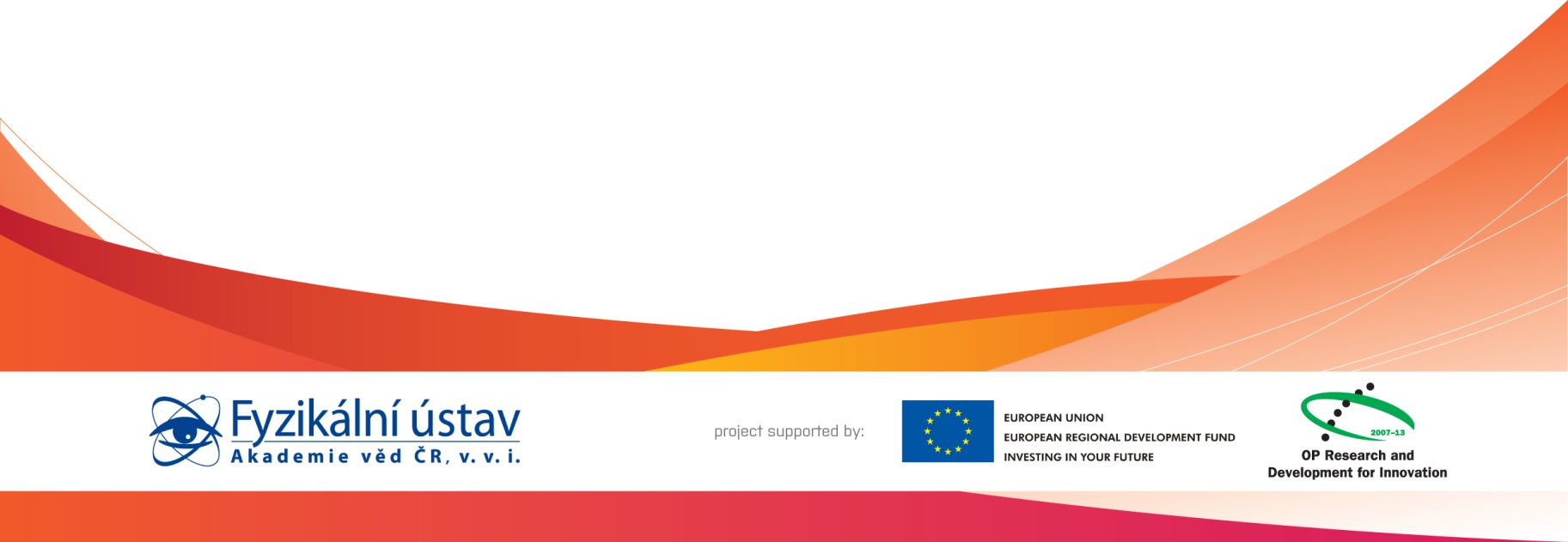 Schválení dokumentuSchválení dokumentuSchválení dokumentuSchválení dokumentuJméno, Příjmení (schvalujícího)Pracovní poziceDatumPodpisRoman KuřátkoHead of Department of Building Infrastructure and ITHistorie revizí / Change LogHistorie revizí / Change LogHistorie revizí / Change LogHistorie revizí / Change LogHistorie revizí / Change LogČ. změnyZměny provedlDatumPopis změny, Stránky, KapitolyTC rev.1J.Klem30.11.2022Vytvoření první verze RSD (RSD draft)A2J.Klem,A.Kuzmenko30.11.2022RSD aktualizace, verze pro interní reviziB3A.Kuzmenko01.12.2022Finální revizeCZkratkaPojem, definiceELIExtreme Light InfrastructureBMSBuilding Management System – systém měření a regulaceNCRNonconformity Report (zpráva o neshodě)MaRMěření a regulaceRDReferenční DokumentRSDRequirement Specification Document (technická specifikace)TDITechnický dozor investoraTPTechnologický PostupTZBTechnická zařízení budovVZVeřejná ZakázkaSoDSmlouva o DíloRSSRequirement Specification StructureITInformační technologieNázev Referenčního adresářeObsažené dokumentyRD-0100362087-A_Zadávací projektová dokumentace včetně soupisu prací, dodávek a služeb s výkazem výměrRD-0200142071-E_MD-S36_Dopravne-provozni-smernice_CZ_MB.pdf00142072-C Traumatologický plán řešení pracovních úrazů_CZ_.pdf00142081-C_Vstupni-podminky-externich-subjektu_CZ.pdf00142348-B_7.0_S_D_Pozarni-Poplachova-Smernice_CZ_20161221.pdf00142895-B_7 0_S_D_Nakladani-s-odpady_CZ.pdf00142968-C_7 0_S_MA_Environmental-Protection-Manual-EN.pdf00142976-B_7.0_S_D_HP_situace_ELI1.pdf00142976-B_7.0_S_D_HP_situace_ELI2.pdf00231110-B_MD Provozní řád Areálu výzkumného centra ELI RD-0300362088-A_ELI_OM_MaR_Plán kontroly kvality_TABULKY_TP22_05900362088-A_ELI_OM_MaR_Plán kontroly kvality_INSTRUKCE_TP22_05900268280-A_Vzor TP pro realizaci v ELI